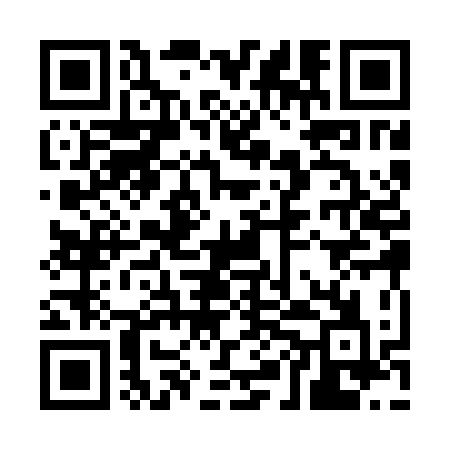 Ramadan times for Seveli, EstoniaMon 11 Mar 2024 - Wed 10 Apr 2024High Latitude Method: Angle Based RulePrayer Calculation Method: Muslim World LeagueAsar Calculation Method: HanafiPrayer times provided by https://www.salahtimes.comDateDayFajrSuhurSunriseDhuhrAsrIftarMaghribIsha11Mon4:284:286:3912:234:046:086:088:1112Tue4:254:256:3612:234:066:106:108:1413Wed4:224:226:3412:224:086:126:128:1614Thu4:194:196:3112:224:106:156:158:1915Fri4:164:166:2812:224:116:176:178:2116Sat4:134:136:2512:224:136:196:198:2417Sun4:094:096:2212:214:156:216:218:2618Mon4:064:066:2012:214:176:246:248:2919Tue4:034:036:1712:214:196:266:268:3220Wed4:004:006:1412:204:206:286:288:3421Thu3:563:566:1112:204:226:306:308:3722Fri3:533:536:0912:204:246:326:328:4023Sat3:493:496:0612:204:266:346:348:4224Sun3:463:466:0312:194:276:376:378:4525Mon3:423:426:0012:194:296:396:398:4826Tue3:393:395:5712:194:316:416:418:5127Wed3:353:355:5512:184:326:436:438:5428Thu3:323:325:5212:184:346:456:458:5729Fri3:283:285:4912:184:366:486:489:0030Sat3:243:245:4612:174:376:506:509:0331Sun4:204:206:431:175:397:527:5210:061Mon4:174:176:411:175:417:547:5410:092Tue4:134:136:381:175:427:567:5610:123Wed4:094:096:351:165:447:597:5910:154Thu4:054:056:321:165:458:018:0110:195Fri4:014:016:301:165:478:038:0310:226Sat3:573:576:271:155:498:058:0510:257Sun3:523:526:241:155:508:078:0710:298Mon3:483:486:211:155:528:098:0910:329Tue3:443:446:191:155:538:128:1210:3610Wed3:393:396:161:145:558:148:1410:40